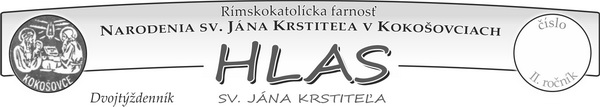 F A R S K É    O Z N A M Y:  2. ohlášky: Sviatosť manželstva chcú prijať snúbenci: Michal Kohút, syn Jozefa a Ľubice r. Kračinovskej, narodený v Prešove a bývajúci v Demjate a Ivana Žulová, dcéra Pavla a Jany r. Silvaiovej, narodená v Prešove a bývajúca v Kokošovciach. Kto by vedel o manželskej prekážke, nech to hlási na fare.Nové počty v kostoloch:  Podľa aktuálneho Covid - automatu je náš okres od 7. 6. v žltej farbe. V interiéri môže byť  50 % kapacity z celkového počtu miest na sedenie. Veľmi pekne preto prosíme kurátorov jednotlivých kostolov,   aby tieto nové počty zohľadnili a veriacich usmernili minimálne v tom, aby sa jasne vedelo koľkí si môžu sadnúť. Zároveň nás však naša občianska autorita žiada o zoznam účastníkov. Teda nezapisujeme sa dopredu, ale nech sa každý zapíše buď pred, alebo po sv. omšiach. Respirátor už netreba, stačí rúško...Tretiaci: Katechéza proprijímajúcich tretiakov bude aj v sobotu 19. 6. o 10 h v Kokošovciach. Prosíme príďte všetci. Prvé sv. prijímanie bude v našej farnosti posunuté o dva mesiace teda v nedeľu 1.8.2021 o 10.30 hod. v Kokošovciach.Rodičom terajších druhákov: Prihlášku na prvé sv. prijímanie a prípravu v novom školskom roku 2021/22 si vyzdvihnite do 27.6. u p. farára osobne, alebo ju vyžiadajte meilom. Jeden z rodičov. Ďakujeme                                                                                                                                                                                                         NOVÍ  BIRMOVANCI: Tento týždeň bude iba jedno stretnutie v piatok 18.6.     po sv. omši v Kokošovciach, pre všetkých tých, ktorí neboli v Dulovej Vsi 11.6. Ak tento piatok niekomu nevyhovuje, nech vyplnenú prihlášku donesie osobne           p. farárovi po dohode v inom čase. Prihlášku nech si prečítajú a podpíšu aj rodičia. Adorácia: 1 h pred sv. o. Kokošovce  v UTOROK a PIATOK ,  Žehňa v STR    od 17.15 h, Dulova Ves v ŠTVR. od 16.50 h.  Nové intencie: Zapisovanie nových intencií na mesiace júl, august a september bude takto: Kokošovce - utorok 15.6. hneď po sv. omši a v piatok 18.6. a sobotu 19.6. pol hod. pred sv. omšou. Dulova Ves: štvrtok 17.6. hodinu pred sv. omšou, Žehňa – streda 16.6. hneď po sv. omši, Zlatá Baňa – nedeľa 20.6. 15 minút pred   aj po sv. omši. Prosíme, aby ste rešpektovali 1 úmysel na 1 rodinu. Ďakujeme Oznam rómom:  Prvé stretnutie záujemcov o prvé sv. prijímanie bude v stredu 16.6. o 16 hod. v kostole v Žehni.Hlas – farský list : Prosíme, aby si farský list brali domov naozaj iba tí, ktorí si nemajú kde vytlačiť, resp. nemá im ho kto v rodine vytlačiť. Využívajte farskú stránku farnosti. Svedectvo a povzbudenie od kohokoľvek z Vás je vždy vítané. Určite ste toho v poslednom roku prežili dosť, naberte odvahu podeliť sa a vyznať aj takto vieru. Prosíme ! ! ! Anonymitu vieme zachovať. Stačí  povedať.Pokojný júnový čas Vám prajú a žehnajú Vás +++ kaplán Štefan a farár ĽubikBOHOSLUŽBY Farnosti KOKOŠOVCE11. týždeň Obdobia Cez rok  (14.6.2021 – 20.6.2021)„Každého z vás pozývam hľadieť s dôverou na Najsvätejšie Srdce Ježišovo a častokrát opakovať, predovšetkým počas tohto mesiaca jún: Ježišu, tichý a pokorný srdcom, pretvor naše srdcia a nauč nás veľkodušne milovať Boha a blížneho.“pp. Františekfalošná predstava o Bohu – Boh pre núdzové prípadyUtekáme k Bohu, len keď sa stane niečo veľmi zlé. Voláme Ho v núdzi, chorobe, tragédii... to samozrejme máme robiť, ale chybou je, keď to robíme LEN vtedy. Takýto ľudia síce Boha uznávajú, ale žijú svoj život           z vlastnej sily, Boh je im potrebný len v núdzi. Po teroristických útokoch v USA v septembri roku 2001, mnohí našinci za „veľkou mlákou“ s prekvapením tvrdili, že sa neskutočne rýchlo vo veľkej miere zaplnili kostoly a aj modlitebne všetkých cirkví registrovaných v Amerike. Doslova tam bolo plno aj počas týždňa. Akýsi duchovný boom. Prešlo však zopár mesiacov a prešli aj Vianoce a začiatkom nasledujúceho roka 2002 sa všetko vrátilo do „normálu“ . Už sa necítili v ohrození. Verili, že žijúc v najbezpečnejšej či najlepšie vyzbrojenej krajine sveta sa o nich štát postará a ochráni ich. V tomto čase doznievajú rôzne vlny pandémie nielen u nás, ale aj na celom svete. Koľkí si však povedia: „ Mne sa nič nestalo, prekonal som to s ľahkým priebehom, mám dostatok protilátok, som už druhý krát zaočkovaný, už som za vodou, všetko je fajn!!! Zabúdajú, neveria, nechcú si ani len náznakom pripustiť, že iba dostali druhú a možno už ktovie koľkú šancu. Veď ako vraví Biblia: „Boh nechce smrť hriešnika, ale aby sa obrátil a žil ! ! ! “ Za týmto leží znovu predstava, že Boh sa nezaoberá naším denným životom, vytvára to obraz, že Boha náš dennodenný život nezaujíma. V Písme sa ale stretneme Ježiša ako ide na svadbu a keď nemajú vína, tak ho obstará. (Jn 2). Staral sa o to, čím sa nasýtia jeho poslucháči, aj jeho učeníci. (Mt 15,32, Mk 6,30). Všetku svoju starosť zložte na Neho, lebo Mu na vás záleží. 1Pt 5,7 MÔŽEŠ SA MU SO VŠETKÝM ZVERIŤ! Ja, Ja som váš utešiteľ. Prečo sa teda bojíš človeka, ktorý zomrie... Zabúdaš na Pána, ktorý ťa stvoril... Iz 51,12. BOH CHCE BYŤ PRVÝ KOMU SA ZVERÍŠ! Boh chce byť naozaj prvým, kto o tebe a od teba bude všetko vedieť. Naša chyba je, ak to najprv utekáme povedať človeku, alebo iba človeku a Jeho nechávame bokom. Ako keby sme ho nechceli zaťažovať so všednosťami, obyčajnosťami, každodenným stereotypom. Ale ON je AJ v TOM VŠETKOM. Chce, aby sme vnímali jeho lásku, prijímali ju a delili sa s každým. Otázky pre teba: Snažíš sa svoje problémy riešiť sám, potom s ľuďmi a až keď všetko zlyhá, ideš k Bohu ? Dávaš Mu riešiť len veľké veci? Máš prílišné obavy o to, čo s tebou bude? Vieš Mu dôverovať i v maličkostiach ? Pozývaš ho do každej situácie a do každého dňa ?